Вариант 2.Задания части АВыберите один ответ, который является наиболее правильным2. К полимерам относят:4.Назовите дисахарид.6.Сколько полинуклеотидных нитей входит в состав одной молекулы ДНК?8. Ферментативную  функцию в организме выполняют10.Принцип комплементарности (дополнительности) лежит в основе взаимодействияА)аминокислот и образования первичной структуры белка    Б)нуклеотидов и образования двуцепочечной молекулы ДНК    В)глюкозы и образования молекулы полисахарида клетчатки    Г)глицерина и жирных кислот и образования молекулы жира    12.«Клетка — наименьшая единица живого, единица строения, жизнедеятельности и развития организмов» —это положение теории14..Согласно клеточной теории клетки всех организмовА)сходны по химическому составу  Б)одинаковы по выполняемым функциям  В)имеют ядро и ядрышко  Г)имеют одинаковые органоиды  16.Назовите химические соединения, которые мозаично расположены в наружной плазматической мембране и обеспечивают выполнение мембраной транспортной, ферментативной и рецепторной функций.18.Назовите  один из органоидов, внутри которых имеется ДНК, благодаря чему эти органоиды способны размножаться.20.Строение и функции плазматической мембраны обусловлены входящими в ее состав молекулами22..Назовите органоид, который представляет собой образованный одной мембраной пузырек, внутри которого находится несколько десятков пищеварительных (гидролитических) ферментов.24.Из приведенных  формулировок укажите положение клеточной теории.А)Оплодотворение— это процесс слияния мужской и женской гамет.  Б)Онтогенез повторяет историю развития своего вида.  В)Дочерние клетки образуются в результате деления материнской.  Г)Половые клетки офазуются в процессе мейоза.  26.В пользу гипотезы симбиотического происхождения митохондрий от аэробных прокариот свидетельствуетА)сходство митохондриальных и прокариотических рибосом   Б)автономный синтез митохондриями всех собственных белков   В)идентичность наружной митохондриальной мембраны с клеточной стенкой бактерий   Г)присутствие в митохондриях ДНК линейной формы   28. Какой органоид, в полостях которого накапливаются белки, жиры и углеводы, использующиеся затем клеткой или выводящиеся из нее, изображен на рис. 1? 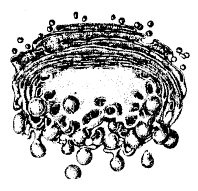 А – митохондрия; Б – хлоропласт; В – аппарат Гольджи; Г – лизосома.
30. какой вид химической связи между азотистыми основаниями в ДНК?
. 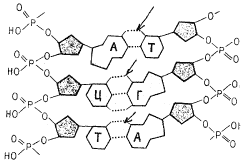 А).водородные Б) ионные  в)пептидная Г) ковалентнаяЗадания части В.Выберите три верных ответа из шести предложенныхВ2. Сходство клеток животных и бактерий состоит в том, что они имеютВ4.Молекула и-РНКА)это полимер, мономерами которого являются нуклеотиды     Б)это полимер, мономерами которого являются аминокислоты      В)двуцепочный полимер       Г)одноцепочный полимер       Д)несет в себе закодированную информацию о последовательности аминокислот в белках      Е)выполняет энергетическую функцию в клетке      В6.Что включает молекула АТФ?А)три остатка фосфорной кислоты    Б) дезоксирибозу    В) аденин Г) рибозу  Д)гуанин Е) нуклеотидВ8.Установите соответствие между чертами строения и функцией и органоидом, для которого они характерны.В10.Установите соответствие между признаком нуклеиновой кислоты и ее видом.В12. Установите соответствие между признаком организма и его принадлежностью к царству.Вариант 1.Задания части АВыберите один ответ, который является наиболее правильным1. Назовите химическое соединение, которое имеется в РНК, но отсутствует в ДНК?3. Укажите группу химических элементов, содержание которых в клетке составляет в сумме 98%,5.Как называется процесс потери белком четвертичной и третичной структур, ведущий к утрате им биологической активности?7.Какое азотистое основание ДНК комплементарно цитозину?9.К липидам относится:11.Функцию переноса углекислого газа в организме человека и многих животных выполняет 13.Какую функцию в клетке выполняют липиды?15.Назовите органоид клетки, который представляет собой систему плоских наложенных  друг на друга мешочков, стенка которых образована одной мембраной; от мешочков отпочковываются пузырьки.17.Грибы, клетки которых, как и клетки растений и животных, имеют оболочку, ядро, цитоплазму с органоидами, относят к группе организмов 19.Назовите структурный компонент клетки, в котором образуются рибосомные и транспортные РНК, участвующие в синтезе белков21.Некоторые структурные компоненты эукариотической клетки имеют две мембраны. Назовите один из таких компонентов.23.Клетки бактерий, как и клетки растений, содержатА)цитоплазматическую мембрану и митохондрии   Б)цитоскелет и клеточную стенку  В) рибосомы и ЭПС   Г)рибосомы и клеточную стенку   25.К прокариотам относятся27.В пользу гипотезы симбиотического происхождения хлоропластов от фотосинтезирующих прокариот свидетельствуетА)автономный синтез хлоропластами всех собственных белков   Б)ДНК кольцевой формы   В)способность хлоропластов фиксировать атмосферный азот   Г)идентичность клеточных стенок цианобактерий и хлоропластов 
29.
Какой буквой изображено ядерное вещество?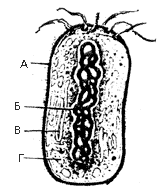 Задания части В.Выберите три верных ответа из шести предложенныхВ1.Клетки бактерий отличаются от клеток животныхА)отсутствием оформленного ядра           Б)наличием плазматической мембраны     В)наличием плотной оболочки                  Г)отсутствием митохондрий    Д)наличием рибосом                                    Е)отсутствием комплекса Гольджи    В3Укажите структуры клетки эукариот, в которых локализованы молекулы ДНК.В5.Молекула ДНКА)полимер, мономером которого является нуклеотид   Б)полимер, мономером которого является аминокислота   В)двуцепочный полимер      Г)одноцепочный полимер   Д)регулярный полимер        Е)входит в состав хромосом   В7.Установите соответствие между характеристикой органоида клетки и его видом.В9.Установите соответствие между характеристикой органических веществ и их видамиВ11. Установите соответствие между признаком строения молекулы белка и ее структурой.ПРИЛОЖЕНИЕТабл.1. ЭУКАРИОТИЧЕСКАЯ КЛЕТКАТабл.2. Особенности строения клеток трех царств эукариот:животных, растений и грибов.У грибов клетки – это длинные многоядерные нити. Каждая такая нить называется гифа. Между ядрами встречаются впячивания мембраны – перегородки, но они не доходят до конца, т.е. цитоплазма всей гифы – это одно целое. Органеллы все те же, что и в животной клетке (грибы не обладают способностью к фотосинтезу – следовательно, у них нет пластид и вакуолей). Ядра гаплоидные.Митоз в грибной клетке происходит внутри ядра (ядерная оболочка не разрушается). Табл.3. ПРОКАРИОТИЧЕСКАЯ КЛЕТКАТабл.4. СРАВНЕНИЕ ПРО- И эукариотИЧЕСКОЙ КЛЕТКИА)  глюкозу       Б)  ДНКВ)  фосфолипиды   Г)  жиры   А)  сахароза    Б)  хитин В)  крахмал    Г)  гликоген   А)  1   А)  1   Б)  2   Б)  2   В)  3   Г)  4   А)  витамины    Б)  белки    В)  нуклеиновые кислоты    Г)  АТФ    А)  эволюции   Б)  онтогенеза   В)  клеточной   Г)  хромосомной   А)  белки   Б)  полисахариды   В)  липиды   Г)  РНК   А)  лизосома   Б)  рибосома   В)  митохондрия   Г)  аппарат Гольджи   А)  гликогена и крахмала   Б)  ДНК  и  АТФ   В)  белков и липидов   Г)  клетчатки и глюкозы   А)  рибосома   Б)  лизосома   В)  полисома   Г)  центросома   А)  оформленное ядро   Г)  плазматическую мембрану   Б)  цитоплазму   Д)  гликокаликс   В)  митохондрии   Е)  рибосомы   СТРОЕНИЕ  И  ФУНКЦИИОРГАНОИДЫ1) расщепляют органические вещества до мономеровА) лизосомы2) окисляют органические вещества до СО2 и Н2ОБ) митохондрии3) отграничены от цитоплазмы двумя мембранами4) отграничены от цитоплазмы одной мембраной5) содержат кристы6) содержат ДНКХАРАКТЕРИСТИКАВИД1) имеет форму клеверного листаА)  ДНК2) состоит из двух спирально закрученных цепейБ)  тРНК3) доставляет аминокислоты к рибосомам4) является хранителем наследственной информации5) в длину достигает нескольких сотен тысяч нанометров6) имеет самые маленькие размеры из нуклеиновых кислотПРИЗНАК  ОРГАНИЗМАЦАРСТВО1) ДНК замкнута в виде кольцаА)  Грибы2) по способу питания автотрофы и гетеротрофыБ)  Бактерии3) клетки имеют ядро4) ДНК имеет линейное строение5) в клеточной стенке имеется хитинА)    рибоза Б)  дезоксирибоза   В)  тимин   Г)  гуанин   А)  H, O, N, P           Б)  H, O, S, P  В)   H, C, O, N      Г)  C, H, K, Fe   А)  денатурация   Б)  редупликация    В)  репарация   Г)  диссимиляция   А)  аденин   Б)  гаунин   В)  урацил   Г)  тимин   А)  холестерин    Б)  хитин     В)  инсулин    Г)  крахмал     А) хлорофилл  Б) гемоглобин  В) фермент  Г) гормон  А)  энергетическую   Б)  транспортную  В)  каталитическую   Г)  защитную   А)  митохондрия   Б)  аппарат Гольджи   В)  клеточный центр   Г)  хлоропласты   А)  эукариот   Б)  содержащих нуклеоид   В)  автотрофов   Г)  прокариот   А)  лизосома   Б)  эндоплазматическая сеть   В)  рибосома   Г)  ядро   А)  хлоропласт   Б)  лизосома   В)  аппарат Гольджи   Г)  рибосома   А)  бактериофаги   Б)  простейшие   В)  цианобактерии    Г)  вирусы   А)  цитоплазма    Б)  ядро    В)  митохондрии    Г)  рибосомы    Д)  хлоропласты    Е)  лизосомы    ХАРАКТЕРИСТИКА  ОРГАНОИДАОРГАНОИД  КЛЕТКИ1) система канальцев, пронизывающих цитоплазмуА) комплекс Гольджи2)система уполщенных мембранных цилиндров и пузырьковБ)эндоплазматическая сеть3) обеспечивает накопление веществ в клетке4) на мембранах могут размещаться рибосомы5) участвует в формировании лизосом6) обеспечивает перемещение органических веществ в клеткеСТРОЕНИЕ  И  ФУНКЦИЯВЕЩЕСТВА1) состоят из остатков молекул глицерина и жирных кислотА)  липиды2) состоят из остатков молекул аминокислотБ)  белки3) защищают организм от переохладжения4) защищают организм от чужеродных веществ5) относятся к полимерам6) не являются полимерамиПРИЗНАК  СТРОЕНИЯСТРУКТУРА БЕЛКА1) последовательность аминокислотных остатков в молекулеА)  первичная2) молекула имеет форму клубкаБ)  третичная3) число аминокислотных остатков в молекуле4) пространственная конфигурация полипептидной цепи5) образование гидрофобных связей между радикалами6) образование пептидных связейОрганеллаСоставные частиСоставные частиФункцияМембранные органеллыМембранные органеллыМембранные органеллыМембранные органеллыЯдро(2 мембраны)Хромосомы (хрома-тин) = ДНК  белки1 хромосома – 1 молекула ДНК (до репликации ДНК)Хромосомы (хрома-тин) = ДНК  белки1 хромосома – 1 молекула ДНК (до репликации ДНК)1. Хранение и передача генетической информации (ДНК и ее репликация)2. Первый этап ее реализации (транскрипция ДНК → и-РНК)Ядро(2 мембраны)ЯдрышкоЯдрышкоСинтез р-РНК и сборка субъединиц рибосомЯдро(2 мембраны)Ядерная оболочкаЯдерная оболочка1. Отграничение ДНК от цитоплазмы2. Транспорт веществ3. Пространственная организация хромосом.ЭПСШероховатая (рибосомы)Шероховатая (рибосомы)Синтез белковЭПСГладкаяГладкаяСинтез углеводов и липидовЭПСКаналы ЭПСКаналы ЭПСТранспорт синтезированных молекул в аппарат Гольджи. Также, уже в ЭПС начинается их химическая модификация.Аппарат Гольджи--1. Упаковка и выведение из клетки продуктов синтеза.2. Химическая модификация  синтезированных в клетке молекул3. Образование лизосом.ЛизосомыЛитические ферментыЛитические ферментыЛизис (переваривание) 1) продуктов фагоцитоза (пищеварительная вакуоль)2) частей самой клетки - ненужных и старых органелл (автофагия)3) клетки целиком – при  запрограммированной смерти клеток в онтогенезе.МикротельцаФерменты оксидазыФерменты оксидазыРасщепление малых органических молекул.Митохондрии(2 мембраны)Кристы, матрикс,кольцевая ДНК, рибосомы 70S, двойная мембранаКристы, матрикс,кольцевая ДНК, рибосомы 70S, двойная мембранаКлеточное кислородное дыхание. Результат процесса – синтез АТФ – универсального источника энергии для клетки.Пластиды (2 мембраны)Только у растенийГраны, тилакоиды, матрикс(=строма), кольцевая ДНК, рибосомы 70S, двойная мембранаГраны, тилакоиды, матрикс(=строма), кольцевая ДНК, рибосомы 70S, двойная мембранаТип и функция пластиды зависит от содержащихся в ней пигментов и все они – хлоропласты, хромопласты и лейкопласты – могут переходить друг в друга (см. далее)Виды пластид:Виды пластид:Виды пластид:Виды пластид:1. ХлоропластыХлорофиллХлорофиллФотосинтез: синтез органических веществ (углеводов) за счет энергии солнечного света.2.ХромопластыПигментыПигментыОкраска плодов, цветков, листьев3. ЛейкопластыКрахмалКрахмалЗапас питательных веществ (крахмала)ВакуольБольшая центральная вакуоль – только у растений.Большая центральная вакуоль – только у растений.Запас воды (необходима для фотосинтеза) и растворенных в ней веществ.  Выполняет и функцию лизосом у растений.Немембранные органеллыНемембранные органеллыНемембранные органеллыНемембранные органеллыРибосомы1. На шерохов. ЭПС2. Свободные – в цитоплазме3. В митохондриях и пластидахр-РНК  белки,70S – прокариотические  80S – эукариотические  р-РНК  белки,70S – прокариотические  80S – эукариотические      Синтез белкаКлеточная стенкаЦеллюлоза у растений,Хитин у грибовЦеллюлоза у растений,Хитин у грибовПредохраняет клетку от разрыва при избыточном поступлении воды («клеточный скелет»)ЦитоскелетМикрофиламенты - 5 нм  (актин) и микротрубочки - 25 нм (тубулин)Движение, Транспорт веществ, Поддержание формы клетки,Актин – основа мышечных волоконТрубочки из тубулина – основа жгутикови веретено деления в митозеДвижение, Транспорт веществ, Поддержание формы клетки,Актин – основа мышечных волоконТрубочки из тубулина – основа жгутикови веретено деления в митозеРеснички и жгутикиИз микротрубочекИз микротрубочек1. Движение клетки2. Движение среды вокруг клеткиКлеточный центр Центриоли  отходящие от них микротрубочкиЦентриоли  отходящие от них микротрубочкиОрганизуют веретено деленияКлеточные включенияКрахмал, гликоген, секреты желез, жировые капли, белки.Крахмал, гликоген, секреты желез, жировые капли, белки.Запас питательных веществ,Запас синтезированного продуктаРастенияЖивотныеГрибыПластиды——Клеточная стенка   целлюлоза—  хитинБольшая вакуоль——Центриолинет у высших растений—Запасной углеводкрахмалгликогенгликогенОрганеллаСоставные частиФункцияФункцияНуклеоид(бактериальная «хромосома»)1 кольцевая молекула ДНК, лежащая в цитоплазме 1. Хранение и передача генетической информации (ДНК и ее репликация)2. Первый этап ее реализации (транскрипция ДНК → и-РНК)1. Хранение и передача генетической информации (ДНК и ее репликация)2. Первый этап ее реализации (транскрипция ДНК → и-РНК)Рибосомыр-РНК  белки,70S – прокариотические   Синтез белков Синтез белковМезосомаВпячивание плазматической мембраныПоддерживает ДНК, прикрепленную в этом месте к мембранеПоддерживает ДНК, прикрепленную в этом месте к мембранеКлеточная стенкаМуреин (пептидогликан)Защита, предохранение от разрыва при избыточном поступлении воды («клеточный скелет») У микоплазм стенки нетЗащита, предохранение от разрыва при избыточном поступлении воды («клеточный скелет») У микоплазм стенки нетСтруктуры, которые есть не у всех прокариотСтруктуры, которые есть не у всех прокариотСтруктуры, которые есть не у всех прокариотСтруктуры, которые есть не у всех прокариотПлазмидыКольцевые молекулы ДНК, в 10-100 раз меньше основной.Кольцевые молекулы ДНК, в 10-100 раз меньше основной.Передаются при конъюгации (обмен генетической информацией)Используются в генной инженерии как естественный вектор. ЖгутикиБелок флагеллин.Белок флагеллин.В отличие от эукариотных – не  покрыты мембраной и не содержат внутри трубочек. Просто белковая нить.ВключенияГранулы нерастворимых продуктов обменаГранулы нерастворимых продуктов обменаПРО-ЭУКто относится (царства)Бактерии и цианобактерииПростейшие, Животные, Растения, ГрибыОТЛИЧИЯ:Размер клеткиМаленькие – Ø 1 – 5 мкм Большие – Ø 10 – 50 мкмЯдро—Внутренние мембраны, делящие клетку на компартменты—(мембраны цианобактерий – впячивания внешней)Мембранные органоиды—Тип питанияПредставлено все огромное разнообразие, включая хемосинтезТолько два:Растения – автотрофыЖивотные и грибы – гетеротрофы СХОДСТВО:  структуры, обязательные  для  любой  клеткиСХОДСТВО:  структуры, обязательные  для  любой  клеткиСХОДСТВО:  структуры, обязательные  для  любой  клеткиДНКРибосомыПлазматическая мембрана (внешняя)Цитоплазма